Betreuungsvereinbarung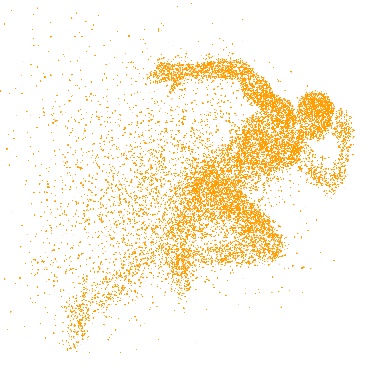 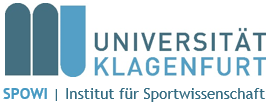 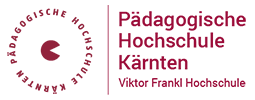 Bachelorarbeit im Rahmen des UF Bewegung und Sport*IFS – Institut für Sportwissenschaft; SPL - StudienprogrammleiterinGeben Sie dieses Formular ausgefüllt und unterschrieben inkl. Studienerfolgsnachweis (Bestätigung der Absolvierung von Prüfungen im Umfang von mindestens 100 ECTS-Anrechnungspunkten in diesem Bachelorstudium) im Sekretariat für das UF Bewegung und Sport (UC.0.02) nach Möglichkeit bis zum Ende der Lehrveranstaltung (letzter LV-Termin) ab. Studierende haben gem. § 10 Abs. 2 Satzung Teil B die Möglichkeit, die Bachelorarbeit bei Lehrveranstaltungen des Wintersemesters bis 30.06., bei Lehrveranstaltungen des Sommersemesters bis 31.01. des Folgejahres fertigzustellen, im ZEUS zur Plagiatsüberprüfung hochzuladen und ggf. beim/bei der Betreuer/in in ausgedruckter Form abzugeben. Wird dieser Zeitrahmen ohne Absprache mit dem/der Betreuer/in überschritten, ist der/die Betreuer/in nicht verpflichtet die Arbeit anzunehmen.NameMatrikelnummerAdresse Telefonnummer E-MailStudienkennzahlEingelangt IFS*Nicht vom/von der Studierenden auszu-füllen!Studiennachweis 100 ECTS-APNicht vom/von der  Studierenden auszufüllen!Thema der BachelorarbeitModul-bezeichnungLV-Nr.LV-TitelLV-LeiterInUnterschriftLV-LeiterIn(Betreuungszusage)DatumUnterschriftStudierende/rDatumUnterschriftSPL*(Voraussetzung überprüft)Datum